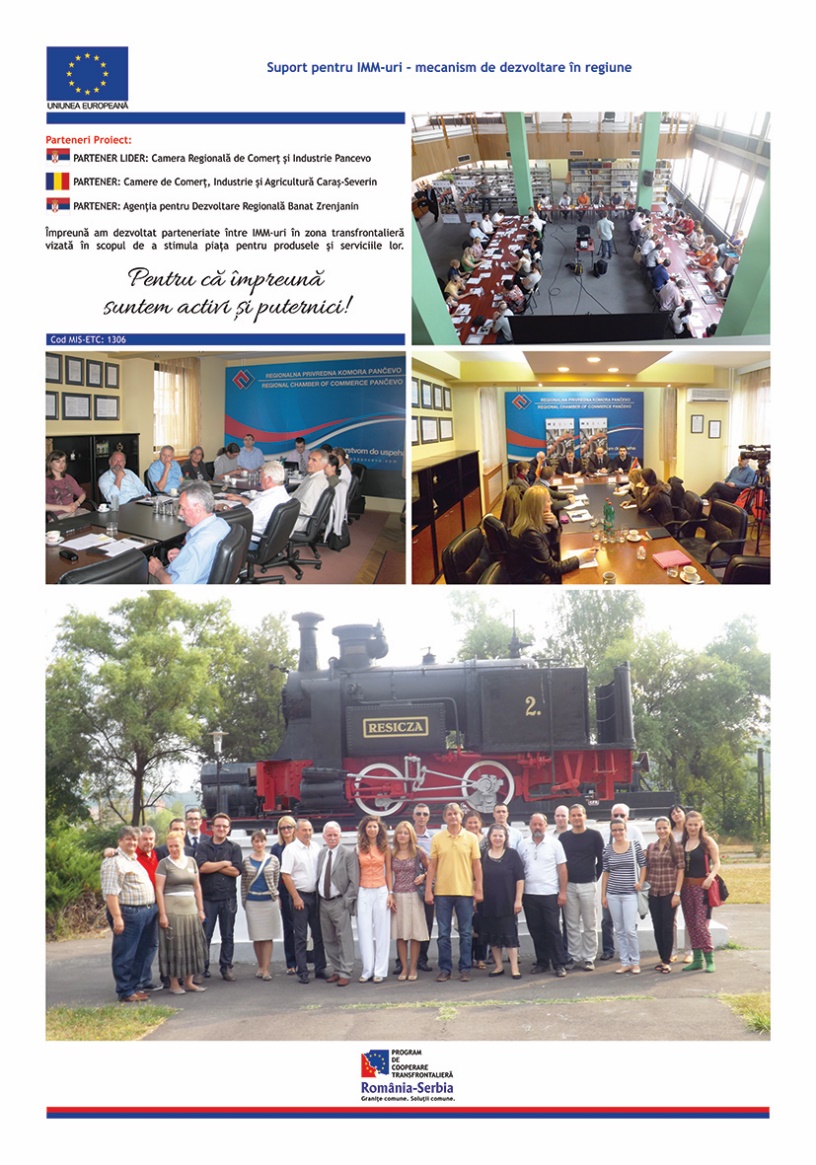 Project informationProject informationProject informationProject informationCALL FOR PROPOSALSCALL FOR PROPOSALS22MIS-ETC:MIS-ETC:13061306PRIORITY AXIS:PRIORITY AXIS:1.Economic and Social Development1.Economic and Social DevelopmentMEASURE:MEASURE:1.3 Promote SME development1.3 Promote SME developmentPROJECT TITLE:PROJECT TITLE:Support to SME – the wheel of development in the regionSupport to SME – the wheel of development in the regionACRONYM:ACRONYM:DURATION:DURATION:29.12.2012 – 28.12.201329.12.2012 – 28.12.2013IPA FUNDS CONTRACTED:IPA FUNDS CONTRACTED:292.808,00292.808,00TOTAL FUNDS CONTRACTED:TOTAL FUNDS CONTRACTED:344.480,00344.480,00ABSORBTION RATE (%):ABSORBTION RATE (%):93,2293,22PROJECT OBJECTIVE(S):To increase the competitiveness level of SMEs in the cross-border border region between  Romania and Serbia.To create the conditions for development of SMEs through a process of mentoring.Contribution to a process of decreasing of unemployment level of highly educated people in the border region.To increase the competitiveness level of SMEs in the cross-border border region between  Romania and Serbia.To create the conditions for development of SMEs through a process of mentoring.Contribution to a process of decreasing of unemployment level of highly educated people in the border region.SHORT DESCRIPTION OF THE PROJECT:In all former socialist countries, the last decade of the 20th century was marked by reforms and transition to a market economy. In all countries in transition, the process of political and economic transformation is based on the development of the private sector and entrepreneurship, as well as on the creation of conditions for the establishment and development of small and medium sized enterprises. Lack of access to business advisory services has hindered SME growth. The project strengthened not just SMEs owners, but also business service providers, enabling them to develop institutionally and provide existing and new businesses with competitive skills on an ongoing sustainable basis. Improving SMEs’ access to skills has been facilitated through education and training programs including human resource management, business skills, inventory management, and market and financial access programs.In all former socialist countries, the last decade of the 20th century was marked by reforms and transition to a market economy. In all countries in transition, the process of political and economic transformation is based on the development of the private sector and entrepreneurship, as well as on the creation of conditions for the establishment and development of small and medium sized enterprises. Lack of access to business advisory services has hindered SME growth. The project strengthened not just SMEs owners, but also business service providers, enabling them to develop institutionally and provide existing and new businesses with competitive skills on an ongoing sustainable basis. Improving SMEs’ access to skills has been facilitated through education and training programs including human resource management, business skills, inventory management, and market and financial access programs.DEGREE OF ACHIEVEMENT OF INDICATORS: RESULTS ACHIEVED: 20 Serbian highly educated unemployed experts trained regarding process of mentoring  Young educated experts were given the opportunity on one hand to upgrade their theoretical knowledge during the training. On the other hand, they developed practical experience while working with senior experts through process of mentoring. In this way they improved their skills and supplement their theoretical knowledge with the practical experiences. 30 SMEs from South Banat and 30 SMEs from Middle Banat benefited from consulting services provided by consulting teams. During the process of mentoring, SME owners met young professionals who had the opportunity to present their professional qualifications. After first visits, junior experts provided an analysis for each SME they visited. On the basis of information collected during the visits, the expert teams finished analyses for 60 SMEs selected to be beneficiaries of mentoring and consulting services. After the analyses were finally approved by senior experts, during the second visits, Serbian junior experts presented to the SMEs their analysis and proposals of actions for facing the challenges which are identified in order to overcome it. During the last visits the expert teams monitored whether the proposed measures are implemented and what are their effects. B2B meetings implemented and Study tour implementedThe business 2 business meetings provided to the Serbian experts the opportunity to improve their own knowledge based on experiences that are presented by Romanian consultants. The meetings was also an opportunity for establishing new contacts between experts from both side of border with the aim of beginning future cooperation that might lead to improvement of economic development of border region. Project activities and project results presented to the professional public, but also promoted to a wider publicLeaflets were printed and distributed to partners and the wider public: Leaflets are three-lingual (Serbian, Romanian, and English). Three thematic brochures were printed and distributed (in Serbian, Romanian and English). 2 billboards were set up. In accordance with Visibility plan wide means of communication were used to spread information about project. There were prepared press releases regarding the implemented of the project activities and results achieved. A mass media promotion plan has been developed and implemented in order to diseminate the project results. Created conditions for making of new working places for unemployed expertsUnemployed experts participated in trainings regarding consulting services and mentoring. After the trainings, during the visits performed, interwies with SMEs owners and managers were conducted and Serbian junior experts had the opportunity to prove them their skills and knowledge that potential employers might need, thus giving them the possibility to consider starting up their own business and to offer consulting services to companies on the market or to become employees of the SME’s.Partnership informationCOUNTRYCOUNTY/DISTRICTBUDGET(EURO)CONTACT DETAILSLEAD PARTNER:Regional Chamber of Commerce and Industry PancevoSerbiaSouth Banat195.600,00Pancevo, Zmaj Jovina 1aTel. +381 13 343 255PARTNER 2:Caraş-Severin Chamber of Commerce, Industry and AgricultureRomaniaCaraş-Severin55.680,00Reşiţa, str. Petru Maior nr. 71Tel. 0255 215 829PARTNER 3:Regional Agency for Socio Economic Development – Banat Ltd.SerbiaMiddle Banat93.200,00Zrenjanin, Čarnojevićeva 1Tel. +381(0)23 510 567